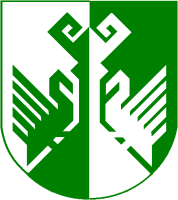 от 13 октября 2021 года № 472Об утверждении Административного регламента по предоставлению муниципальной услуги «Выдача разрешения на ввод объекта в эксплуатацию»В целях регулирования оказания муниципальной услуги администрации муниципального образования, в соответствии с Федеральными законами от 27 июля 2010 года № 210-ФЗ «Об организации предоставления государственных и муниципальных услуг»,руководствуясь Федеральным законом от 01.07.2021 № 275-ФЗ «О внесении изменений в Градостроительный кодекс Российской Федерации и отдельные законодательные акты Российской Федерации» администрация Сернурского муниципального района постановляет:1. Утвердить прилагаемый Административный регламент по предоставлению муниципальной услуги «Выдача разрешения на ввод объекта в эксплуатацию».2. Признать утратившим силу постановления администрации Сернурского муниципального района: - от 23 декабря 2019 года № 470 «Об утверждении административного регламента предоставления муниципальной услуги «Выдача разрешения на ввод объекта в эксплуатацию»;-  от 11 марта 2020 года № 69 «О внесении изменений в постановление администрации Сернурского муниципального района от 23 декабря . № 470 «Об утверждении Административного регламента по предоставлению муниципальной услуги «Выдача разрешения на ввод объекта в эксплуатацию»;- от 25 мая 2020 года № 178 «О внесении изменений в Административный регламент по предоставлению муниципальной услуги «Выдача разрешения на ввод объекта в эксплуатацию»;- от 06 сентября 2021 года № 401 «О внесении изменений в Административный регламент по предоставлению муниципальной услуги «Выдача разрешения на ввод объекта в эксплуатацию».3. Разместить настоящее постановление на официальном сайте Сернурского муниципального района в информационно-телекоммуникационной сети «Интернет», на информационном стенде администрации Сернурского муниципального района.4. Настоящее постановление вступает в силу после его официального опубликования (обнародования).5. Контроль за исполнением настоящего постановления оставляю за собой.Глава администрации      Сернурского муниципального района                                                       А. КугергинКалинин С.И.(883633)9-89-72СОГЛАСОВАНО:Заместитель Главы, руководитель аппарата администрации Сернурского муниципального района  				Н.М. Ямбаршева 		13.10.2021Руководитель отдела организационно-правовой работы и кадров администрации Сернурского муниципального района                                       		А.С. Антонов	13.10.2021.ШЕРНУРМУНИЦИПАЛЬНЫЙ  РАЙОНЫНАДМИНИСТРАЦИЙЖЕАДМИНИСТРАЦИЯ СЕРНУРСКОГО МУНИЦИПАЛЬНОГО РАЙОНАПУНЧАЛПОСТАНОВЛЕНИЕ